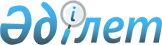 2008 жылғы жұмыссыз азаматтар үшін қоғамдық ақылы жұмыстар ұйымдастыратын шаруашылық субъектілерінің тізбесін бекіту туралыМаңғыстау облысы Мұнайлы ауданын әкімдігінің 2008 жылғы 08 қаңтардағы N 2 қаулысы. Маңғыстау облысының Әділет департаментінде 2008 жылы 07 ақпанда N 1998 тіркелді

      Қазақстан Республикасының "Қазақстан Республикасындағы жергілікті мемлекеттік басқару туралы ", "Халықты жұмыспен қамту туралы" Заңдарына сәйкес аудан әкімдігі ҚАУЛЫ ЕТЕДІ : 

      1. Жұмыссыз азаматтар үшін қоғамдық ақылы жұмыстар ұйымдастыратын шаруашылық субъектілерінің тізбесі 1-қосымшаға сәйкес бекітілсін. 

      2. Ақылы қоғамдық жұмыс түрлері және қатысушыға жұмыссыздардың жұмыс түріне байланысты төленетін еңбекақы мөлшері 2-қосымшаға сәйкес бекітілсін. 

      3. Осы қаулының орындалуын бақылау аудан әкімінің орынбасары Е.Ж. Әбіловке жүктелсін. 

      4. Осы қаулы ресми жарияланған күннен бастап қолданысқа енгізіледі.       Әкімнің міндетін 

      атқарушы                         Е.Әбілов       Келісілді: 

      Мұнайлы аудандық жұмыспен қамту 

      және әлеуметтік бағдарламалар 

      бөлімінің бастығы                    Ж.Тұманбаев 

      04 01  2008 жыл 

Мұнайлы аудан әкімдігінің 

2008 жылғы 8 қаңтардағы 

N 2қ қаулысына 1-қосымша  2008 жылға жұмыссыздар үшін қоғамдық жұмыстар 

ұйымдастыратын шаруашылық субъектілердің тізбесі 

  Мұнайлы аудан әкімдігінің 

2008 жылғы 8 қаңтардағы 

N 2қ қаулысына 2-қосымша  Қоғамдық жұмыстарға қатысушы жұмыссыздарға жұмыс түріне 

байланысты төленетін еңбек ақы мөлшері      Мұнайлы ауданы әкімдігінің "2008 жылға жұмыссыз азаматтар үшін қоғамдық ақылы жұмыстар ұйымдастыратын шаруашылық субъектілерінің тізбесін бекіту туралы " 08.01.2008 жылғы N 2-қ қаулысына 
					© 2012. Қазақстан Республикасы Әділет министрлігінің «Қазақстан Республикасының Заңнама және құқықтық ақпарат институты» ШЖҚ РМК
				N Қоғамдық 

жұмыс 

жүргізе- 

тін ме- 

кемелер 

мен кә- 

сіпорын- 

дардың 

атауы Жұмыс- 

қа жі- 

беріл- 

ген 

жұмыс- 

сыз- 

дардың 

саны Жұмыс- 

сыздар 

атқара- 

тын қо- 

ғамдық 

жұмыс- 

тардың 

түрлері 1 адам 

жасай- 

тын 

жұмыс 

көлемі Қай 

уақытқа 

дейін Еңбек- 

ақы 

мөлшері 

(ең тө- 

менгі 

еңбека- 

қы) Қаржы- 

ланды- 

ру 

көзі 1 2 3 4 5 6 7 8 1 "Даулет" 

ПИТК 34 Аумақты 

тазарту 900 кв.м 3 айдан 

6 айға 

дейін 1,5 жергі- 

лікті 

бюджет 2 "Маңғыс- 

тау-жылу" 

МКК 3 Аумақты 

тазарту 3 айдан 

6 айға 

дейін 1,5 жергі- 

лікті 

бюджет 3 Аудандық 

салық 

комитеті 10 Іс 

жүргізу 

көмек- 

шісі 3 айдан 

6 айға 

дейін 1,5 жергі- 

лікті 

бюджет 4 Аудандық 

ІІБ 5 Консье- 

рж 3 айдан 

6 айға 

дейін 1,5 жергі- 

лікті 

бюджет 5 Аудандық 

әскери 

бөлім 5 Шақыру 

қағазын 

тарату- 

шы 3 айдан 

6 айға 

дейін 1,5 жергі- 

лікті 

бюджет 6 "Мұнайлы- 

Тұрмыс" 

МКК 115 Аумақ 

тазарту 900 кв.м 3 айдан 

6 айға 

дейін 1,5 жергі- 

лікті 

бюджет 7 Аудандық 

прокура- 

тура 

бөлімі 5 Консьер 3 айдан 

6 айға 

дейін 1,5 жергі- 

лікті 

бюджет 8 Аудандық 

әділет 

басқарма- 

сының 

бөлімі 3 Іс жүр- 

гізуші 

көмек- 

шісі 3 айдан 

6 айға 

дейін 1,5 жергі- 

лікті 

бюджет 9 Барлығы: 180 N Жұмыстардың түрлері Еңбек ақы мөлшері (ең төмен 

еңбекақы мөлшері) 1. Аумақты тазарту 1,5 2. Консьерж 1,5 3. Әскерге шақыру қағазын тарату 1,5 4. Іс жүргізуші көмекшісі 1,5 